Томские Госавтоинспекторы проверили безопасность пассажирских перевозокНа территории Молчановского района Юные инспекторы дорожного движения, совместно с сотрудниками Госавтоинспекции, проверили обеспечение безопасности организованной перевозки группы детей автобусами и пассажирских перевозок.Юные инспекторы проверили надежность ремней безопасности, системы наблюдения  за детьми в школьном автобусе. Пассажирам автобусов, осуществляющие регулярную перевозку, показаны наиболее безопасные места расположения в салоне, рассказано о необходимости применения ремней безопасности. С водителями проведена профилактическая беседа на тему соблюдения Правил дорожного движения.Уважаемые водители, Госавтоинспекция призывает Вас быть ответственными, от вас зависит безопасность пассажиров.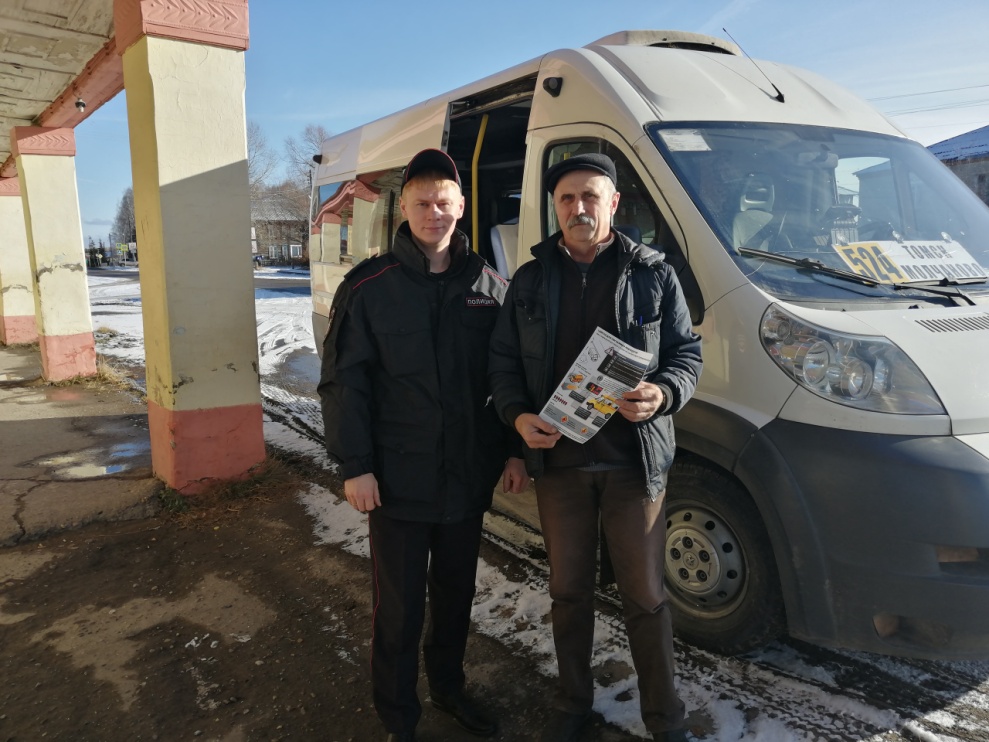 